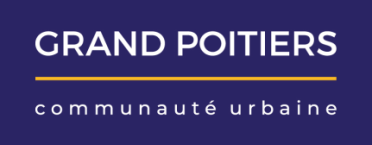 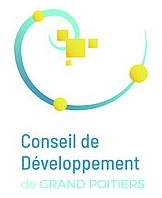 Conseil de développement de Grand PoitiersLa voix des habitantes et habitants au service du territoireCréé en 2002, le Conseil de développement a été renouvelé à chaque élection municipale. Indépendant, le Conseil de développement est un groupe neutre de citoyens et de citoyennes bénévoles qui s’impliquent dans les politiques publiques menées par la communauté urbaine de Grand Poitiers. Il enrichit le dialogue et le débat grâce à la rédaction d’avis et à son regard d’usager.60 citoyennes et citoyens composent le nouveau conseil de développement, en tenant compte des critères de représentativité du territoire. Les membres sont des citoyennes et citoyens volontaires et des membres issus d’instances participatives locales de Grand Poitiers. Ils seront ponctuellement rejoints par des acteurs du territoire (experts, techniciens…) pour traiter des sujets précis.4 possibilités pour candidater :Pour candidater, il est possible de rédiger une lettre d’intention pour faire part de vos motivations, attentes et centre d'intérêts liés au Conseil de développement, et l'envoyer :par courrier à 	Laurence RENAULD, Coordinatrice du Conseil de développement, Grand Poitiers - Direction Politiques territoriales, 84, rue des Carmélites, 86000 Poitierspar courriel à conseildedeveloppement@grandpoitiers.frRemplir le formulaire en ligne de candidature sur le site grandpoitiers.fr (https://www.grandpoitiers.fr/grand-poitiers/conseil-de-developpement/candidater-au-conseil-de-developpement) En se présentant lors des temps de rencontres dans les 4 communes (voir ci-après)Tout habitant ou habitante de Grand Poitiers peut postuler, si il ou elle remplit les conditions suivantes :Avoir au moins 18 ansParticiper aux séances plénières (2 par an)Contribuer aux projets du Conseil de développement en participant a minima à un groupe de travailNe pas avoir de mandat exécutif d’élu communal ou intercommunal sur Grand Poitiers communauté urbaine, ou d'élu départemental ou régional.Ensuite, les citoyennes candidates et les citoyens candidats seront rencontrés en petits groupes pour faire connaissance afin de voir si leurs attentes et leur volonté d’engagement correspondent bien aux attentes du Conseil de développement de Grand Poitiers.Pour en savoir plus, rendez-vous sur grandpoitiers.fr  (https://www.grandpoitiers.fr/grand-poitiers/conseil-de-developpement/presentation) 